Unit 5 Lesson 9 Cumulative Practice ProblemsHere is one way to find  using partial quotients. Show a different way of using partial quotients to divide 2,105 by 5.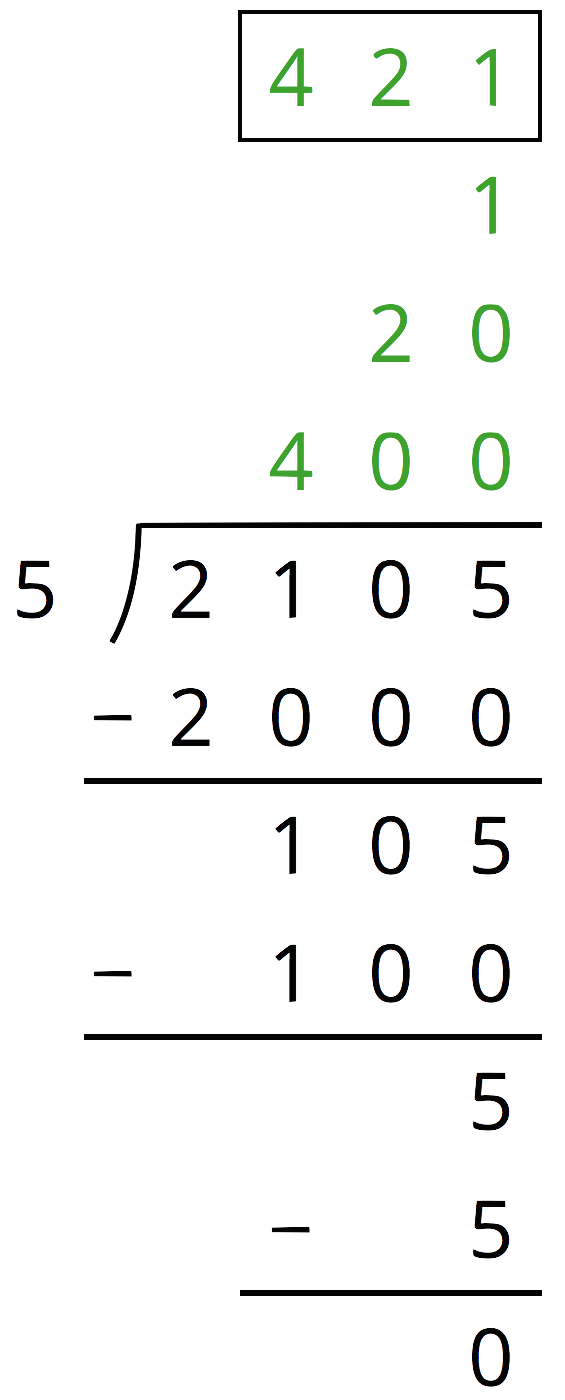 Andre and Jada both found  using the partial quotients method, but they did the calculations differently, as shown here.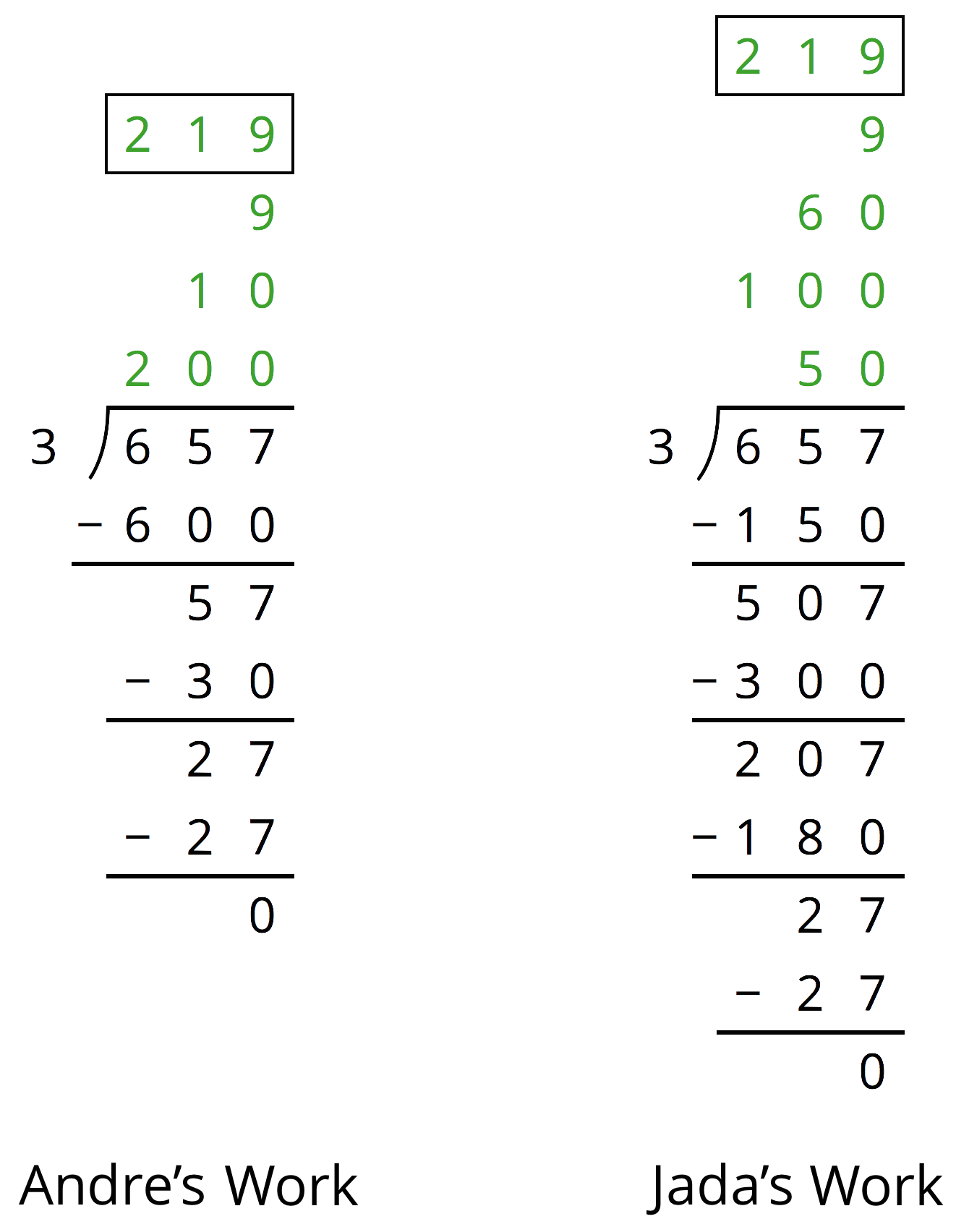 How is Jada's work the same as Andre’s work? How is it different?Explain why they have the same answer.Which might be a better way to evaluate : drawing base-ten diagrams or using the partial quotients method? Explain your reasoning.Here is an incomplete calculation of .Write the missing numbers (marked with “?”) that would make the calculation complete.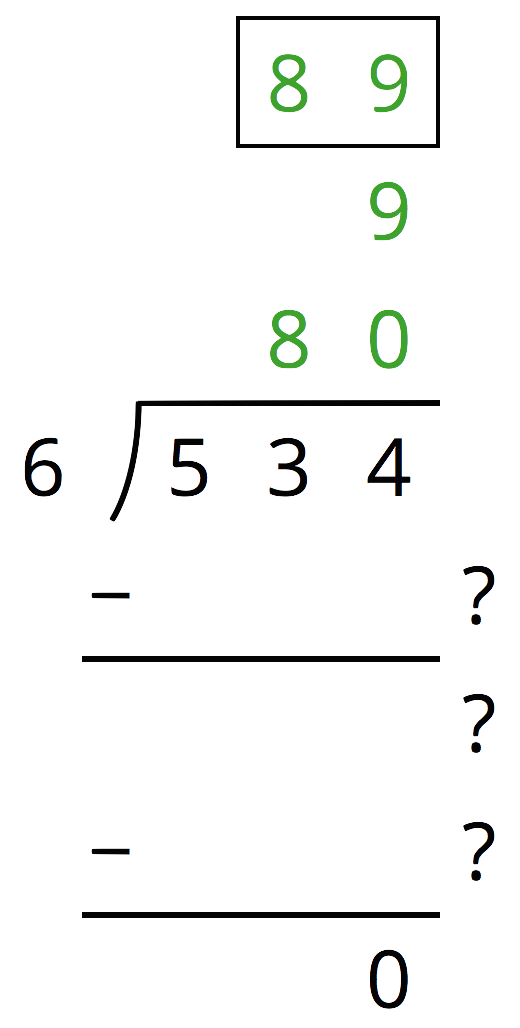 Use the partial quotients method to find .Which of the polygons has the greatest area?A rectangle that is 3.25 inches wide and 6.1 inches long.A square with side length of 4.6 inches.A parallelogram with a base of 5.875 inches and a height of 3.5 inches.A triangle with a base of 7.18 inches and a height of 5.4 inches.(From Unit 5, Lesson 8.)One micrometer is a millionth of a meter. A certain spider web is 4 micrometers thick. A fiber in a shirt is 1 hundred-thousandth of a meter thick.Which is wider, the spider web or the fiber? Explain your reasoning.How many meters wider?(From Unit 5, Lesson 4.)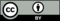 © CC BY Open Up Resources. Adaptations CC BY IM.